Gymnasium Links der Weser Ganztagsschule 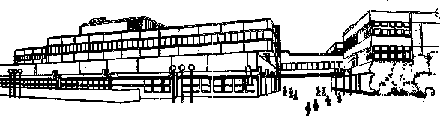 - Eliteschule des Fußballs - Gymnasium Links der Weser • Alfred-Faust-Straße 6  • 28277 Bremen 	  	  Meinecke/Otto                                                                            T.: 0421-361/88312 	                                                                                                                                                               Edf.324@schulverwaltung.bremen.de  Homepage: http://www.gymnasium-ldw.de              Fax: 0421/361 16618  Unser Zeichen (bitte bei Antwort angeben)   – 324 -  „Auf den Spuren von Pia Wolter“ Zur Förderung des Mädchenfußballs in Bremen Als “Eliteschule des Fußballs” suchen wir zusammen mit unserem Verbund-Partner dem Bremer Fußball Verband zum Schuljahr 20022/2023 fußballbegeisterte Schülerinnen für ein wöchentliches (fortlaufend während des gesamten Schuljahres) Fördertraining am Nachmittag. Als ehemalige Schülerin unserer Schule begleitet Pia Wolter (aktuelle Bundesliga Spielerin des VFL Wolfsburg) die Fördermaßnahme und wird uns wiederkehrend im Training unterstützen. Die Maßnahme findet montags von 14.40-16.10 Uhr statt und wird von qualifizierten Trainer:innen und Lehrer:innen der Eliteschule des Fußballs durchgeführt. Start: Montag, den 05.09.2022, bei TUS Komet Arsten (Egon-Kähler-Straße 28297 Bremen) Mädchen der 4. Grundschulklasse		ANMELDUNG bis 05.09.2022 AUSFÜLLEN   	 	UND AN DAS GYMNASIUM LINKS DER WESER SCHICKEN Sven Meinecke und Maximilian Otto Leitung: „Eliteschule des Fußballs“Gymnasium Links der Weser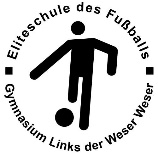 Tel.:   0421 - 361 88312
Fax:   0421 – 36116618
Email: edf.324@schulverwaltung.bremen.deAnmeldung: Hiermit möchte ich meinen meine Tochter zum Training am 05.09.2022 anmelden. Angaben zum Kind (bitte in Druckbuchstaben): Name                                    Vorname                                 Geb.  Straße                                    PLZ                                       Ort  Datum   	 	 	 	Unterschrift Telefon  Verein Position Bisherige Fördermaßnahmen